A.S. 20172018PACCHETTO DI LAVORO ESTIVO DI LINGUA E CIVILTà SPAGNOLAClasse 4BSUDOCENTE: PROF.SSA CAMPIGLIO VALENTINAPACCHETTO DI LAVORO ESTIVO PER SALDO DEL DEBITO O PER CONSOLIDAMENTORipasso del lessico e degli argomenti grammaticali studiati durante l’annoEsercizi on-linehttp://www.todo-claro.com/castellano_gramatica_resumen.phphttps://www.profedeele.es/categoria/gramatica/verbos/https://examenes.cervantes.es/es/dele/preparar-pruebaLettura di uno dei testi di seguito elencati, a scelta dell’alunno rispetto a formato (digitale o cartaceo) ed edizione:a. Miguel de Cervantes, “El Ingenioso Hidalgo Don Quijote de la Mancha”b. Calderòn de la Barca, “La vida es sueño”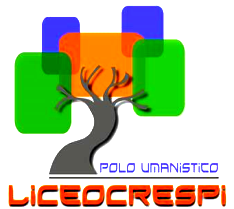 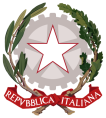 ISTITUTO DI ISTRUZIONE SECONDARIA  “DANIELE CRESPI”Liceo Internazionale Classico e  Linguistico VAPC02701RLiceo delle Scienze Umane VAPM027011Via G. Carducci 4 – 21052 BUSTO ARSIZIO (VA)  Tel. 0331 633256 - Fax 0331 674770www.liceocrespi.gov.it    E-mail:  lccrespi@tin.it C.F. 81009350125 – Cod.Min. VAIS02700D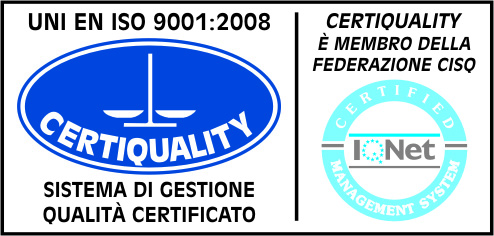 CertINT® 2012